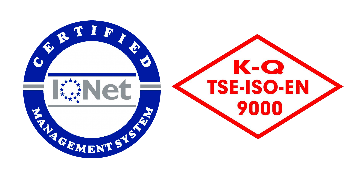 T.C.TOROS ÜNİVERSİTESİ MESLEK YÜKSEKOKULU  EĞİTİM TALEP FORMUPersonelin;ADI: SOYADI: BİRİMİ: GÖREVİ: EĞİTİMİN ADIKISACA GEREKLİLİK NEDENİ